L’HEURELES VERBESL’HEURELES VERBESexercices de révision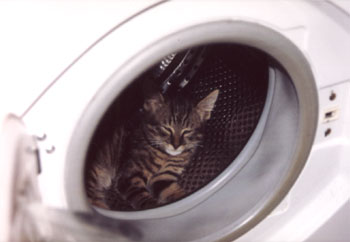 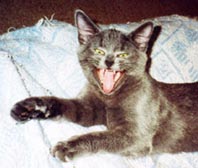 révision 1François Mitterrandprésident français 1981-1995être=vara (är)avoir=hajetuilnousvousilsjag är svenskdu är franskhan är inte svenskjag heter......................jag bor i Västeråsjag är 15 årvilket datum är det?hur mycket är klockan?vilken dag är det?Hej! Hur mår du?Tack bra. Och du?måndag - tisdag - onsdag - torsdag - fredag - lördag - söndagjanuari - februari - mars - april - maj - juni - juli - augusti - september - oktober - november - decemberjag är litendu är vackerhan är gammalen bokmin bok1011révision 2Charles de Gaulleprésident français 1958-1969singulier - man äger 1 saksingulier - man äger 1 saksingulier - man äger 1 sakpluriel - man äger flera sakerpluriel - man äger flera sakermasculinfémininägaren/ägarnamasculin+fémininägaremin, mittminadin, dittdinahans, hennes, sin, sittsina, hans, hennesvår, vårtvåraer, erteraderas, sinderas, sinajag är blondhan har kepshon har långt hårhan har skäggdu har blåa ögonjag har lockigt hårhon har rakt hårjag har små gröna ögonhan har mustaschhon har mörkt hårjag har en liten näsadu har glasögonhan har kort hårhan har en liten munjag har hatt25507294100révision 3Valéry Giscard d'Estaingprésident français 1974-1981klockan är 11.3015.2019.1017.5018.1522.4518.4014.2517.35vad är det för väder?det är vackert väderdet är varmtdet är kalltdet är blåsigtdet är dåligt väderdet regnardet snöardet är dimmigtdet är soligtdet är minus 3 grader346677955283révision 4Jacques Chiracprésident français 1995-2007(?)1Bilens  märke (une voiture=en bil; une marque=ett märke)Bilens  märke (une voiture=en bil; une marque=ett märke)1svensk översättning av fransk genitiv12Jacquelines trehjuling (un tricycle)Jacquelines trehjuling (un tricycle)2svensk översättning av fransk genitiv23Pojkens kjol (un garçon – une jupe)Pojkens kjol (un garçon – une jupe)3svensk översättning av fransk genitiv34Läkarens fru (un médecin – une femme)Läkarens fru (un médecin – une femme)4svensk översättning av fransk genitiv45Rummets pris (une chambre  - un prix)Rummets pris (une chambre  - un prix)5svensk översättning av fransk genitiv5frèremhennes brorvoiturefvår biljournauxmplderas tidningarchienmdin hundbananefvår bananailmvår vitlökfruitmer fruktreinefdin drottningjournalmer tidningtomatesfplvåra tomaterconcombremmin gurkaverremhennes glasvélomderas cykelonclemvår morbroroignonsmplhennes lökarcouteauxmplhennes knivarsoirsmplhennes kvällarroimmin kungreinesfplhennes drottningarlapinmderas kaninrévision 5Yves Montandchanteur/acteur françaisVad heter du?Var bor du?Hur gammal är du?Vad är det för väder?Vad är det?Vem är det?Vad gör du?Vad............Vad äter du?Vad gillar du?Har du syskon?Röker du?Finns det?Hur mycket är klockan?Vilken färg är det?Vilket datum är det?Vilken dag är det?Jag heter.................Jag bor i EskilstunaJag är 14 år gammalDet är måndag idagDet är den 11:e majDet är gröntDen är 16.15Den är 17.30Den är 18.55Den är 19.10Den är 14.45Den är 16.40Den är 19.35Det är varmtDet är kalltrévision 6Johnny Hallidaychanteur françaisinfinitifparticipe présentparticipe passéprésentparler = prata, talafuturimparfaitpassé composéprésentjetuilnousvousilsconditionnelsubjonctifplusqueparfaitimpératifjetuilnousvousilsinfinitifparticipe présentparticipe passéprésentchoisir = väljafuturimparfaitpassé composéprésentjetuilnousvousilsconditionnelsubjonctifplusqueparfaitimpératifjetuilnousvousilsrévision 7Serge Gainsbourgchanteur/compositeur françaiscykelvélo (m)kopptassehotellhôtelpennastylo (m)museummusée (m)skolaécolekortcarte (f)kartaplantjejkompiscopinestadvillekoppenen pennacyklarnatjejkompisenstädernakartanmuseetmuseerna pennankortenett museumcykelnen kartaen koppstadenen cykelkorteten stadpennornatjejkompisarnaen tjejkompisen skolakartornaskolankopparnaett hotellett korthotelletBilens pris (une voiture - un prix)Pojkens häst (un garçon - un cheval)Kossans sjukdom (une vache=en ko - une maladie=en sjukdom)Provets frågor (un contrôle - une question)Elevernas smak (un élève - un goût)Fridas gräsklippare (une tondeuse)Brevbärarens brev (un facteur=en brevbärare - une lettre=ett brev)révision 8; nekande uttryckEmile Zolaécrivain françaisje travaille = jag arbetarelle chante = hon sjungernous sommes Suédois = vi är svenskartu joues bien = du spelar brail ment = han ljugerils parlent = de talarils parlent français = de talar engelskail pleut = det regnarnous avons = vi harc’est = det ärje viens = jag kommeril vient ce soir = han kommer i kvällelle joue au tennis = hon spelar tennisje sais tout = jag vet alltje comprends = jag förstårrévision 17bYannick Noahjoueur de tennis françaisvotrefemmefer fruleurvoiturefderas bilsonfilmmhennes filmnotreordinateurmvår datortesmaisonsfpldina hustatablefditt bordsamèrefhans mammanosvélosmplvåra cyklar21.30il est neuf heures et demie18.55il est sept heures moins cinq14.45il est trois heures moins le quart19.10il est sept heures dix11.20il est onze heures vingt17.35il est six heures moins vingt-cinq16.15il est quatre heures et quart08.18il est huit heures dix-huitinfinitifparticipe présentparticipe passéprésentréviser =repeterarévisantréviséje révisefuturimparfaitpassé composéprésentjeréviserairévisaisai réviséréviseturéviserasrévisaisas révisérévisesilréviserarévisaita révisérévisenousréviseronsrévisionsavons révisérévisonsvousréviserezrévisiezavez révisérévisezilsréviserontrévisaientont révisérévisentconditionnelsubjonctifplusqueparfaitimpératifjeréviseraisréviseavais réviséturéviseraisrévisesavais révisérévise!ilréviseraitréviseavait révisénousréviserionsrévisionsavions révisérévisons!vousréviseriezrévisiezaviez révisérévisez!ilsréviseraientrévisentavaient révisé57cinquante-sept59cinquante-neuf60soixante98quatre-vingt-dix-huit45quarante-cinq15quinze74soixante-quatorze26vingt-six53cinquante-trois40quarante77soixante-dix-sept19dix-neuf0zéro89quatre-vingt-neuf67soixante-sept52cinquante-deuxrévision 17Voltaireécrivain et philosophe françaisfemmefer fruvoiturefderas bilfilmmhennes filmordinateurmvår datormaisonsfpldina hustablefditt bordmèrefhans mammavélosmplvåra cyklar21.3018.5514.4519.1011.2017.3516.1508.18infinitifparticipe présentparticipe passéprésentréviser =repeterafuturimparfaitpassé composéprésentjetuilnousvousilsconditionnelsubjonctifplusqueparfaitimpératifjetuilnousvousils5759609845157426534077190896752révision 18Jean-Jacques Rousseauécrivain et philosophe françaissäg att klockan är 22.24säg att klockan är 22.24säg att klockan är 22.24säg att du har glasögonsäg att du har glasögonsäg att du har glasögonfråga vad kompisen heterfråga vad kompisen heterfråga vad kompisen heterfråga efter vägen till Louvrenfråga efter vägen till Louvrenfråga efter vägen till Louvrensäg att klockan är 20.55säg att klockan är 20.55säg att klockan är 20.55fråga vad kompisen tycker om fiskfråga vad kompisen tycker om fiskfråga vad kompisen tycker om fisksäg att du har krulligt hårsäg att du har krulligt hårsäg att du har krulligt hårtala om vilken dag det ärtala om vilken dag det ärtala om vilken dag det ärfråga om det finns en post i närhetenfråga om det finns en post i närhetenfråga om det finns en post i närhetensäg att du inte är tröttsäg att du inte är tröttsäg att du inte är tröttfråga hur kompisen ser utfråga hur kompisen ser utfråga hur kompisen ser utfråga vad kompisen hatarfråga vad kompisen hatarfråga vad kompisen hatarfråga vad det är för väderfråga vad det är för väderfråga vad det är för väderfråga vilken favoritfilm kompisen harfråga vilken favoritfilm kompisen harfråga vilken favoritfilm kompisen harbegär notanbegär notanbegär notansäg att klockan är 19.15säg att klockan är 19.15säg att klockan är 19.15fråga vilken favoritmusik kompisen harfråga vilken favoritmusik kompisen harfråga vilken favoritmusik kompisen harsäg att det inte regnar idagsäg att det inte regnar idagsäg att det inte regnar idagfråga vilken favoritsångare kompisen harfråga vilken favoritsångare kompisen harfråga vilken favoritsångare kompisen harbeskriv dig självbeskriv dig självbeskriv dig självrévision 19Blaise Pascalécrivain françaisfråga vad kompisen tycker om klassisk musikfråga vad kompisen tycker om klassisk musikfråga vad kompisen tycker om klassisk musikfråga om det finns frimärkenfråga om det finns frimärkenfråga om det finns frimärkensäg att klockan är 16.30säg att klockan är 16.30säg att klockan är 16.30säg att det är dåligt vädersäg att det är dåligt vädersäg att det är dåligt väderfråga om kompisen gillar kaffefråga om kompisen gillar kaffefråga om kompisen gillar kaffefråga vilken favoritfärg kompisen harfråga vilken favoritfärg kompisen harfråga vilken favoritfärg kompisen harfråga kompisen om han/hon har syskonfråga kompisen om han/hon har syskonfråga kompisen om han/hon har syskonfråga hur mycket klockan ärfråga hur mycket klockan ärfråga hur mycket klockan ärfråga om kompisen gillar sportfråga om kompisen gillar sportfråga om kompisen gillar sportfråga hur kompisen mårfråga hur kompisen mårfråga hur kompisen mårfråga vad kompisen tycker omfråga vad kompisen tycker omfråga vad kompisen tycker omsäg att du har blå ögonsäg att du har blå ögonsäg att du har blå ögonfråga när kompisen slutar idagfråga när kompisen slutar idagfråga när kompisen slutar idagsäg att klockan är 17.45säg att klockan är 17.45säg att klockan är 17.45tala om vilken månad det ärtala om vilken månad det ärtala om vilken månad det ärfråga var kompisen borfråga var kompisen borfråga var kompisen borbeställ en efterrättbeställ en efterrättbeställ en efterrättfråga vad det är för datumfråga vad det är för datumfråga vad det är för datumfråga vad kompisen tycker om Årjängfråga vad kompisen tycker om Årjängfråga vad kompisen tycker om Årjängfråga vad en bok kostarfråga vad en bok kostarfråga vad en bok kostarrévision 20Marie-José Perecathlète françaisejag har en bror och en systerjag har en bror och en systerjag har en bror och en systerhar ni................har ni................har ni................vem är det?vem är det?vem är det?jag bor i Sverigejag bor i Sverigejag bor i Sverigeräkna upp några färgerräkna upp några färgerräkna upp några färgerjag skulle vilja växlajag skulle vilja växlajag skulle vilja växladet är hemsktdet är hemsktdet är hemsktdet är gottdet är gottdet är gotträkna upp veckodagarnaräkna upp veckodagarnaräkna upp veckodagarnajag förstår intejag förstår intejag förstår intevilken storlek?vilken storlek?vilken storlek?varför?varför?varför?vad önskas?vad önskas?vad önskas?det är det är det är till förrätttill förrätttill förrättjag har kepsjag har kepsjag har kepsdet är kalltdet är kalltdet är kallttala långsammaretala långsammaretala långsammaredet är intedet är intedet är intedet är varmtdet är varmtdet är varmtrévision 21Amélie Mauresmojoueuse de tennis françaisejag är svenskjag är svenskjag är svensksmakade det bra?smakade det bra?smakade det bra?har du syskon?har du syskon?har du syskon?har du djur?har du djur?har du djur?hon har rakt hårhon har rakt hårhon har rakt hårjag är inte franskjag är inte franskjag är inte fransktill vänstertill vänstertill vänsterhur mycket kostar det?hur mycket kostar det?hur mycket kostar det?ingen orsakingen orsakingen orsakkan jag hjälpa er?kan jag hjälpa er?kan jag hjälpa er?vad är det?vad är det?vad är det?det är kuldet är kuldet är kulnär kommer du?när kommer du?när kommer du?min mamma heter Clairemin mamma heter Clairemin mamma heter Claireursäkta migursäkta migursäkta migvar ligger Triumfbågen?var ligger Triumfbågen?var ligger Triumfbågen?jag arbetarjag arbetarjag arbetarvad har ni för yrke?vad har ni för yrke?vad har ni för yrke?det finnsdet finnsdet finnsvilket land?vilket land?vilket land?révision 23Alain Prostpilote de Formule 1 françaisHej! Hur mår du?Jag mår bra och du?Vad gör du?Jag vet inte.Vad har du gjort i helgen?Vad skall du göra i kväll?Vill du gå på bio?Ja, gärna.Jag vaknar.Jag stiger upp.Jag duschar.Jag tvättar mig.Jag kammar mig.Jag klär på mig.Jag borstar tänderna.Jag skyndar mig.Jag rakar mig.Jag klär av mig.Jag lägger mig.Vad heter du?